МУНИЦИПАЛЬНОЕ БЮДЖЕТНОЕ ДОШКОЛЬНОЕ ОБРАЗОВАТЕЛЬНОЕ УЧРЕЖДЕНИЕ «ДЕТСКИЙ САД № 7 «КРЫЛЫШКИ»(МБДОУ ДЕТСКИЙ САД № 7 «КРЫЛЫШКИ»)Интеллектуально - творческий конкурс «Наш дом – Земля» Номинация «Моя авторская педагогическая находка»Методическая разработка НОД по познавательному развитию детей старшего дошкольного возраста «Семья планет» Разработчик:Курмукова Винера Рашитовна, воспитательСалехард, 2021 г.Актуальность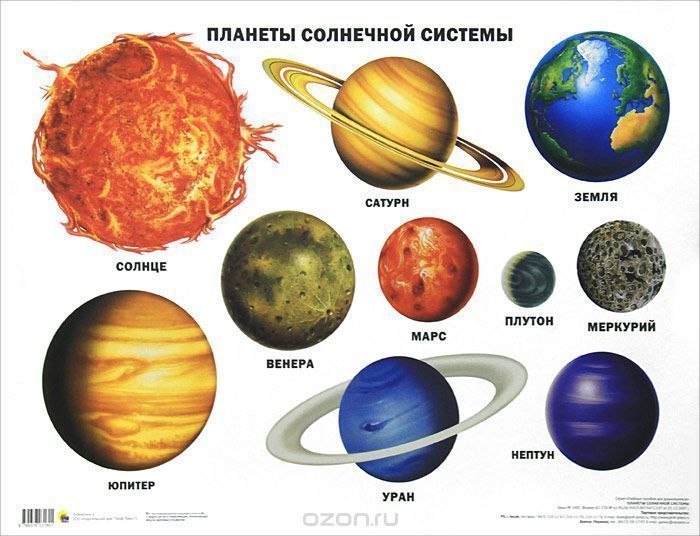 Удовлетворяя свою любознательность в процессе активной познавательно-исследовательской деятельности, ребенок с одной стороны, расширяет представления о мире, видит многообразие мира в системе взаимосвязей и взаимозависимостей, с другой – вырабатывает способность самостоятельно и творчески осваивать (и перестраивать) новые способы деятельности в любой сфере человеческой культуры. Важно также понимать, что в современном мире умения и навыки исследовательского поиска необходимы не только тем, чья жизнь связана с научной работой, они требуются каждому человеку независимо от характера его профессиональной деятельности. Поэтому познавательно-исследовательская деятельность рассматривается как неотъемлемая характеристика личности, как стиль жизни.Цель: создание условий для развития познавательного интереса детей в процессе знакомства с Солнечной системой.Задачи:Расширить представления детей о планетах Солнечной системы;Учить делать выводы в процессе проведения опытов;Расширять словарный запас детей, совершенствовать диалогические и монологические формы речи;Развивать творческое воображение и фантазию;Воспитывать бережное отношение к своей планете Земля.Предварительная работа: просмотр презентаций о космосе ЭОР; беседы и рассматривание энциклопедий «1001 Вопрос и ответ», М., ОНИКС, 21 век, 2001г. под ред. В. Иген и Н. Чемпион, «Космос» (Моя первая энциклопедия, М., АСТ, 2015 г., Д. В. Кошевар; интерактивные игры  программно-аппаратного комплекса «Колибри»: «Путешествие в комос», «Профессия космонавт», «Профессия астроном»; подвижные игры «Космонавты»; сбор информации  о планетах; разучивание стихотворений; загадки о космосе; раскрашивание раскрасок на космическую тему; конструирование ракет из бумаги и бросового материала.Оборудование: программно-аппаратный комплекс «Колибри»,  схема «Описание планет», кукла Форс, 2 термометра, настольная лампа, длинная линейка (метр), стакан с водой, пипетка, молоко, фонарик, бумажные снежинки, карандаш, 3 – 4 обруча. ТСО – магнитофонная запись «Космическая музыка».Ожидаемый результат: воспитанники с огромным удовольствием участвуют в постановке игр-опытов и игр-экспериментов, проводят элементарные исследования, создавая особую атмосферу, которая позволяет каждому ребенку реализовать свою познавательную активность.                 Ход занятия.Организационная часть- Ребята, у нас сегодня в гостях необычный гость. Зовут его Форс, он из планеты Формадос.(Знакомство с куклой инопланетянином)- Поздоровайтесь с ним.- Форс прилетел к нам из другой галактики, для того, чтобы узнать, как можно больше интересного о нашей Солнечной системе.- Поможем, ребята, Форсу поближе познакомиться с нашей вселенной?- На чем мы полетим в космос?(На ракете)- Давайте построим ракету из мягких модулей.(дети строят ракету)- Садитесь поудобнее начинаем обратный отсчет  5,4,3,2,1.. Полетели.(Слушание аудиозаписи «Космическая музыка»)2. Основная часть-Открывайте глазки, вот мы и в открытом космосе!(Слайд №1, Приложение 1)- Почему наша система называется «солнечной»?- Планеты и Солнце напоминают дружную семью. Глава этой семьи – Солнце. Среди планет есть большие и малые. Одни из планет находятся ближе к Солнцу, другие – дальше от него. Каждая из планет вращается по собственному, раз и навсегда установленному пути.-Как называется этот путь?- Ни одна из планет никогда не сталкивается с другой и не покидает пределы солнечной системы. - Поговорим о каждой планете отдельно.Самая близкая к Солнцу планета – Меркурий. (Слайд № 2, Приложение 1)- Что вы можете о ней рассказать?(дети составляют рассказ по схеме)Схема описания планеты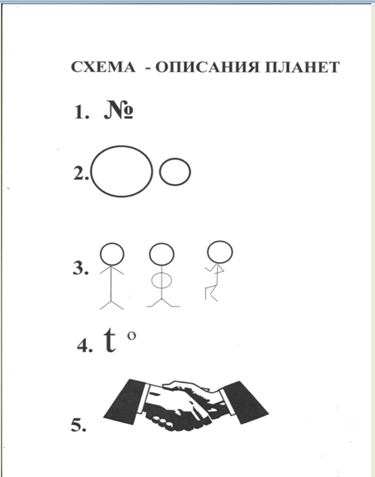 1.	Номер планеты в зависимости от удаления от Солнца.2.	Размер планеты.3.	Физическое состояние планеты: твердая поверхность, жидкая, газообразная (использую Метод  маленьких человечков (ММЧ)  по технологии  ТРИЗ).4.	Температурный режим планеты.5.	Спутники планеты. Меркурий  первая планета от солнца, по размерам он меньше Земли, у него твердая, каменистая поверхность. На Меркурии нет атмосферы, которая могла бы защитить его от ударов метеоритов и от обжигающих солнечных лучей, поэтому на ней очень жарко, спутника не имеет.-Как вы думаете, почему  в небе Меркурия Солнце выглядит огромным? Следующая от Солнца планета – Венера. (Слайд №3, Приложение 1)- Чем же примечательна эта планета?(ответ ребенка по схеме «Описания планет»)- В какое время суток она появляется на нашем небе? - А вы хотели бы оказаться на самой красивой планете нашей солнечной системы? Почему?(там очень жарко)- Ну что, летим дальше? Физминутка.- Вставайте на ножки…Пролетает «астролет»,С ним собрался я в полет.Правое крыло отвел, посмотрел.Левое крыло отвел, поглядел.Я мотор завожу,И внимательно гляжу.Поднимаюсь ввысь, лечу,Возвращаться не хочу.Земля.(Слайд № 4, Приложение 1)- И вот, наконец, мы с вами долетели и до нашей планеты. Как называется она?- Почему только на Земле живут люди?                                    (чистый воздух, вода)- Земля – средняя по величине планета. Это важно, ведь если планета очень маленькая, то ей не хватит силы притяжения, чтобы удержать атмосферу.                                          Опыт №1- Что такое сила притяжения?         (это сила, с которой земля притягивает к себе все предметы и живые существа)- Как вы думаете, что бы было, если бы Земля не имела такой силы?(предположения детей)- Давайте докажем, что есть на нашей планете сила притяжения. Попробуйте бросить вверх карандаш и не ловить его. Что стало?                           (упал на пол)- Бросьте еще снежинку. Что стало?- Почему все падает вниз к земле?                            (у Земли есть сила притяжения)- Правильно, предметы падают не, оттого что они тяжелые, а потому что у Земли есть сила притяжения.  Притяжение зависит от того, сколько весит предмет или живое существо. Чем больше масса, тем больше притяжение.- Попробуйте еще раз одновременно подбросить карандаш и снежинку. Что упадет быстрее? Почему?Вывод: карандаш тяжелее, значит, сила притяжения будет больше; а снежинка легче, значит, сила притяжения меньше.                                         Опыт №2- Земля находится не очень близко и не очень далеко от Солнца. Объясните, почему это важно?                                 - Давайте посмотрим это на опыте. Для проведения опыта я взяла линейку и поместила на ней два термометра: один – ближе к лампе, другой – дальше. Представим, что термометры — это планеты, тогда лампой будет…?  (солнце)- Посмотрим показания обоих термометров. Что получилось?                                 (Ближний термометр показывает более высокую температуру)- Почему?(ближний термометр получает больше света, энергии и, следовательно, нагревается сильнее).Вывод: чем дальше распространяется свет, тем больше расходятся лучи, и они уже не могут сильно нагреть дальние планеты.                                             Опыт №3   - Ребята, а вы знаете, почему нашу Землю называют «голубой планетой»?- А еще почему? Ответить на этот вопрос нам поможет следующий опыт, (выключить свет)Перед вами стоит стакан с водой, установите фонарик так, чтобы луч света проходил через середину стакана. Теперь пипеткой добавьте в воду каплю молока и размешайте.- Какой цвет приобрела вода, разбавленная молоком?Вывод: в атмосфере земли есть частицы, при попадании на которых, солнечный свет отражается голубым светом.- О планете Земля есть замечательное стихотворение, которое нам расскажет Степа.(рассказывает Михалев Степан, Приложение 2)- Чему оно нас учит?(беречь свою планету, Земля единственная где есть жизнь)Следующая за Землей планета – Марс. (Слайд № 5, Приложение 1)Он вдвое меньше Земли. Твердая поверхность Марса покрыта оранжево – красным песком, из- за этого ее называют «Красной планетой». Космические аппараты сфотографировали на планете пересохшие русла древних рек, значит когда-то, здесь была вода. Уже много лет ученые пытаются ответить на вопрос: есть ли жизнь на Марсе?- Вот такие у нас разные планеты в Солнечной системе, интересно, Форс?- И все–таки у этих планет есть кое-что общее. Что же это?                        (все планеты имеют форму шара и вращаются вокруг Солнца) Подвижная игра «Космонавты».(Слайд № 6, Приложение 1)- У нас есть обручи, они тоже круглой формы. Пусть это будут планеты. Давайте научим Форса играть в игру «Космонавты».                                                   Ждут нас быстрые ракеты                                                    Для прогулок на планеты.                                                    На какую захотим,                                                    На такую полетим!                                                    Но в игре один секрет:                                                    Опоздавшим места нет! - Планеты Меркурий, Венера, Земля и Марс называют планетами земной группы3. Итог занятия. - Понравилось тебе, Форс, путешествовать по нашей Солнечной системе? А вам, ребята? - Что интересного узнали? Что еще хотели бы узнать о Солнечной системе?- Форс говорит, что устал немного. Пусть он отдохнет, а на следующем занятии мы ему расскажем о планетах – гигантах.Список литературы:Атлас по астрономии М., 2003г.Большая энциклопедия для дошкольников М.,2002г.Гонтарук Т. «Я познаю мир» М., 2006г. Дубкова С.И. «Сказки звѐздного неба» М., 2004Козлова С.А. «Я человек» Программа социального развития ребѐнка. М.,2003гКлушанцев П.Ф. «О чѐм рассказал телескоп» Л., 1987г. Левин Б.Ю., Радлова Л.Н. «Астрономия в картинках» М., 1978г. Левитан Е.П. «Малышам о звѐздах и планетах» М., 1981г. Майорова Г. «Игры и рассказы о космосе» М.,1999гНиколаева С.Н. «Юный эколог" М.,2002г. Обухова Л.А. «Как мальчик стал космонавтом» М., 1987г. Паникова Е.А., Никина В.В. «Беседы о космосе» Методическое пособие М.,2012г. Парамонова Ж. «Забавная астрономия для малышей» М.,2007г.Танайсичук В. «Удивительная прогулка» М.,1978г. Шорыгина Т.А. «Беседы о природных явлениях и объектах» М.,2011г Шорыгина Т.А. «Детям о космосе и Юрии Гагарине-первом космонавте Земли» М., 2011г.ул. Чапаева, д.12, Ямало-Ненецкий автономный округ, г. Салехард, 629003,тел. 4-85-74, 4-80-86, тел./факс: 4-85-74, E-mail: mdou7@edu.shd.ru